Отчёт о работе семейного клуба «Мы вместе!» МБОУ «Гимназия № 17» г. о. Королёв(руководитель Терёхина Ирина Владимировна)Отчётный период: март 2022 г.Совместная автобусная экскурсия с родителями в Музей истории молока и глазированного сырка22 марта 2022 года учащиеся 1 «А» класса вместе с родителями побывали в Музее истории молока и глазированного сырка.На экскурсии ребята и взрослые познакомились с историей молока и молочных продуктов, историей создания молочных заводов в России, посетили производство, увидели процесс создания глазированного сырка, посетили участок приёмки молока, приняли участие в дегустации молочных продуктов, мастер-классе по изготовлению и упаковке молочных продуктов.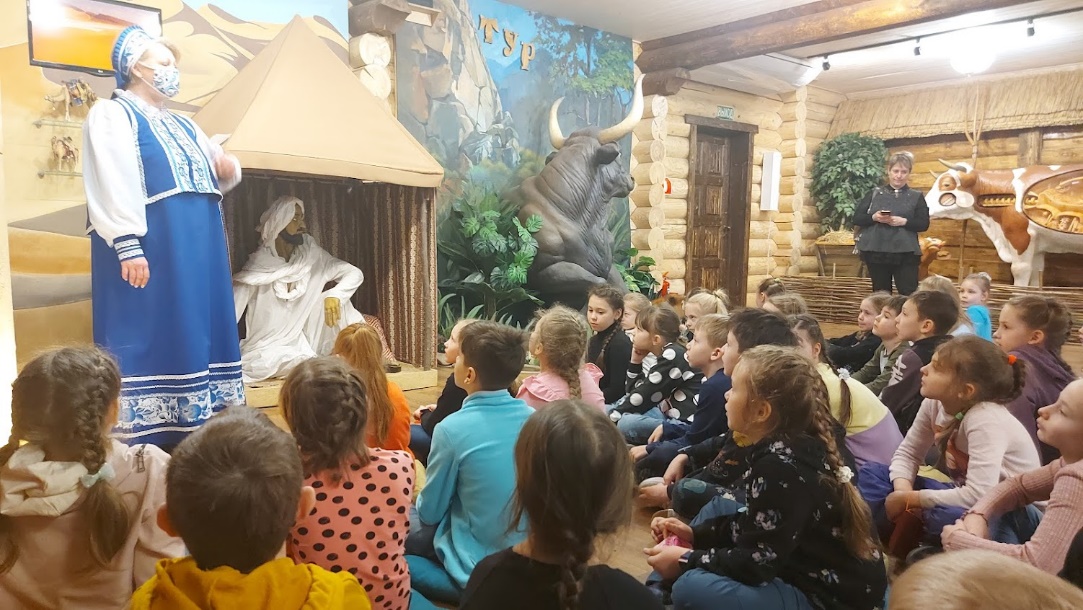 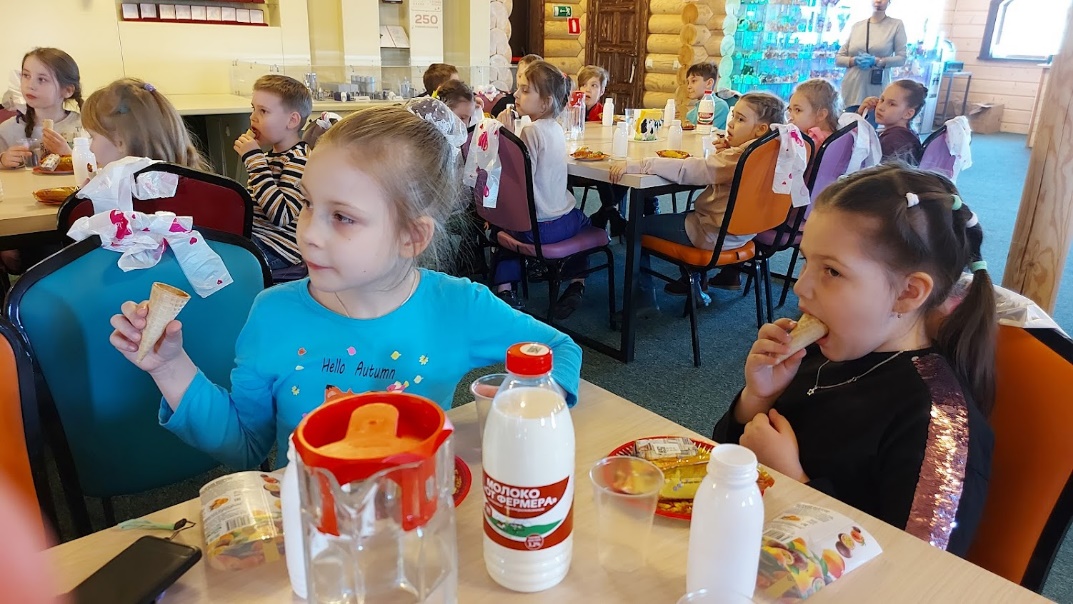 